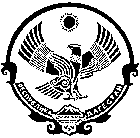 Отчет о проведении мероприятий,посвященных присоединению Крыма к России
в МКОУ «Аметеркмахинская СОШ им. Шарипова Н.А.»    18 марта 2014 года  произошло важное для всех нас историческое событие – полуостров Крым вошёл в состав Российской Федерации. Решение поступить так большинством голосов (96,77%) принял сам народ на референдуме 16 марта. В честь этого события в период с 14 по 18 марта 2019 года в нашей школе для школьников были проведены мероприятия:    14-16 марта – Абидов Абдурахман Шарипович, учитель изобразительного искусства, организовала конкур рисунков «Мы вместе!» Перед началом мероприятия  детям были сообщены цели и задачи конкурса. Ребята рисовали мир и дружбу между народами в своём мнении. Рисунки разнообразны, колоритны, эстетичны.    18 марта – Магомедова Эльмира Ибадуллаевна и Ниматуллаев Джамил Курбаналиевич, учителя истории, для учеников 5-11 классов провели единый открытый урок «Крым и Россия – общая судьба». Было рассказано о событиях, предшествовавших присоединению Крыма к России. Вместе с учащимися вернулись на несколько лет назад, вспомнив и о предыдущем референдуме, когда крымчане уже делали попытку остаться с Россией. Конечно же, не забыли и о более давней истории полуострова — Екатерина II, Крымская война, Советский Союз, Великая Отечественная война. Была затронута и тема «крымской нации» — пожалуй, именно так можно назвать всех тех, кто называет себя крымчанами, независимо от национальности, вероисповедания и взглядов, ведь Крым — это регион, где на протяжении веков всё смешивалось и роднилось, умиротворяясь удивительной природой и климатом полуострова. Учителя в доступной для понимания детей форме познакомили их с краткой историей Крыма.     16 марта – учителя начальных классов, для учащихся 1-4 классов подготовили и провели классный час «Крымская весна». Работа направлена на формирование у учащихся понятия «Родина», Крым. В ходе мероприятия воспитывались гражданско-патриотические качества личности. Вниманию школьников была представлена также презентация о достопримечательностях Крымской республики и города Севастополь.          Образовательный, воспитательный и развивающий потенциал всех мероприятий объединила общая цель - развитие чувства патриотизма и гордости за свою страну, формирование Российской гражданской и цивилизационно-культурной идентичности школьников на основе исторических событий, связанных с воссоединением Крыма с Россией.  ФОТО: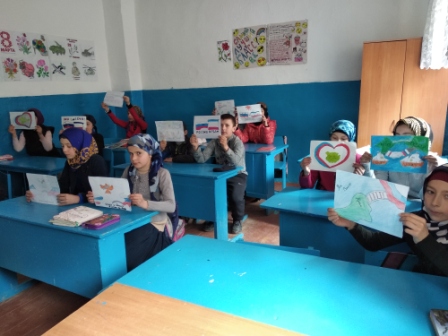 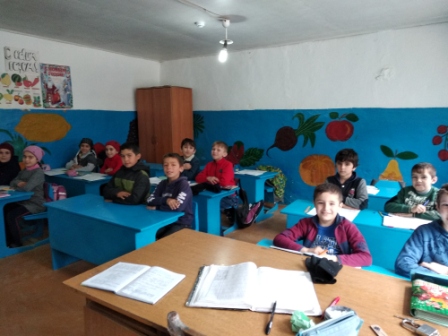 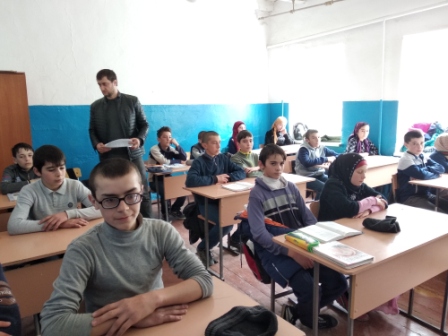 РЕСПУБЛИКА ДАГЕСТАНРЕСПУБЛИКА ДАГЕСТАНМО «АКУШИНСКИЙ РАЙОН»             МУНИЦИПАЛЬНОЕ КАЗЕННОЕ ОБЩЕОБРАЗОВАТЕЛЬНОЕ УЧРЕЖДЕНИЕ  «АМЕТЕРКМАХИНСКАЯ СОШ им. ШАРИПОВА Н.А.»МО «АКУШИНСКИЙ РАЙОН»             МУНИЦИПАЛЬНОЕ КАЗЕННОЕ ОБЩЕОБРАЗОВАТЕЛЬНОЕ УЧРЕЖДЕНИЕ  «АМЕТЕРКМАХИНСКАЯ СОШ им. ШАРИПОВА Н.А.»368289 с. Аметеркмахи                                Тел.: 89634128982                      ameterksosh@mail.ru